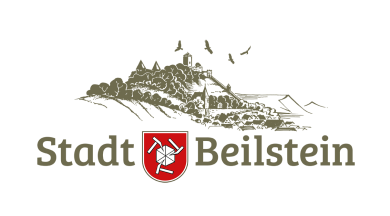 Bei der Stadt Beilstein ist zum nächstmöglichen Zeitpunkt eine  Stelle im Bundesfreiwilligendienst mit einem Beschäftigungsumfang von 50% zu besetzen. Der Aufgabenbereich umfasst die Betreuung von Flüchtlingen.Die Tätigkeit wird in enger Zusammenarbeit mit der Stadtverwaltung und dem Freundeskreis Asyl erfolgen. Die Stelle hat eine koordinierende und unterstützende Funktion für verschiedene Lebensbereiche der Flüchtlinge. In den Aufgabenbereich fallen bspw. die Unterstützung bei Behördengängen, Antragstellungen und Beratungen bei Verfahrensabläufen. Die Themen „Wohnen“, „Spracherwerb“, „Arbeit“ und „Mobilität“ sind für die nachhaltige Integration wichtige Voraussetzungen. Daher soll mit der ausgeschriebenen Stelle und in Zusammenarbeit mit dem Freundeskreis Asyl insbesondere in diesen Bereichen eine Begleitung erfolgen.Die Stelle ist zunächst auf 12 Monate befristet.Die Stadt gewährt im Rahmen des Bundesfreiwilligendiensts ein Taschengeld. Für Fragen steht Ihnen Werner Waldenberger, Tel.: 07062 263-45, E- Mail: werner.Waldenberger@beilstein.de, gerne zur Verfügung. Bewerbungen richten Sie bitte an die Stadtverwaltung Beilstein, Hauptstraße 19, 71717 Beilstein.